ENERGY DIARY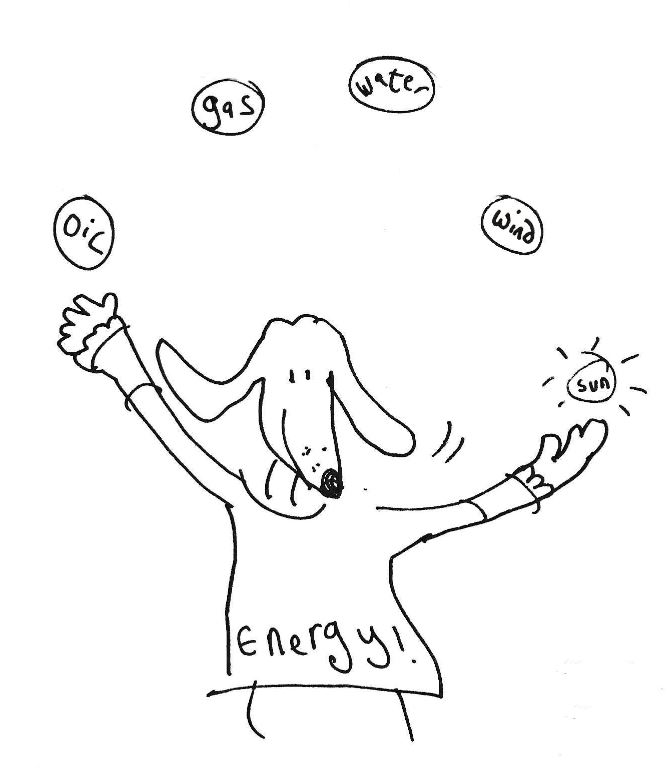 Date …………………………………………………………Name ………………………………………………………..Age ………………………………………………………….Area (e.g. SY7) ……………………………………………Dear Parent/Carer Please could you support your child over a week to fill in this diary? The purpose of this project is to help your child: 1. Explore the many ways that energy is generated. 2. Gain an understanding, through filling in the diary of how energy is used in their home, and to help them consider how they may lower their energy use. 3. Develop an understanding that individual behaviour change can make a great difference on a national and global scale. Embedded links are for useful further information regarding a topic, they are just a starting point for your child to explore further. The information and emails provided will be treated confidentially and will not be passed onto any third parties without expressed permission. The answers to the riddles are at the end. Thank you for your support. Best regards The Lightfoot Team 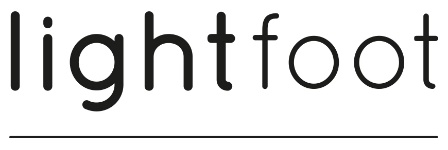 E-mail: info@lightfootenterprises.org Website: http://www.lightfootenterprises.org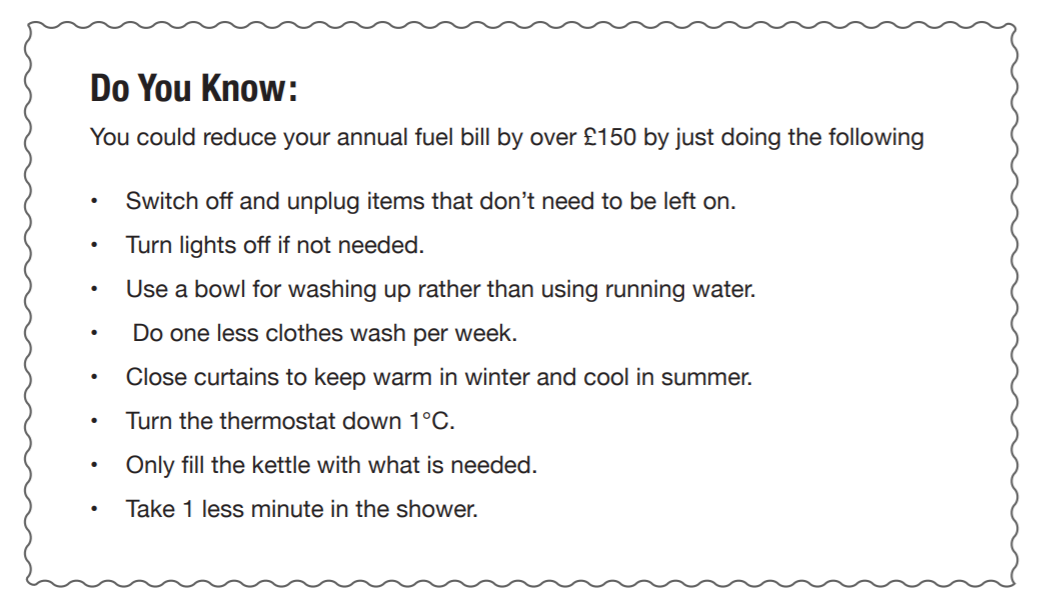 WHAT IS ENERGY?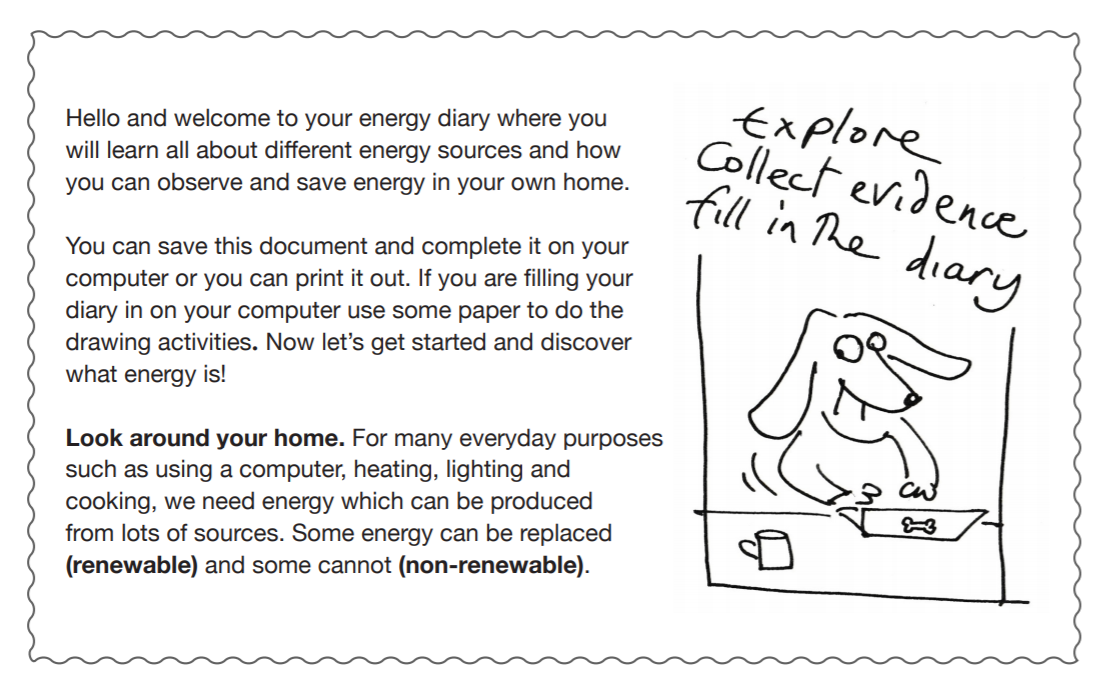 ENERGY SOURCESFossil Fuels (Oil, Gas, and Coal): These are formed from plants and animals that lived between 300 million and 60 million years ago. They have to be extracted from the ground and once burned are gone for good, so they are non-renewable sources. Burning fossil fuels releases carbon dioxide (CO2), methane and other greenhouse gases into the atmosphere. To find out more about the greenhouse effect see: https://kids.britannica.com/kids/article/greenhouse-effect/403919    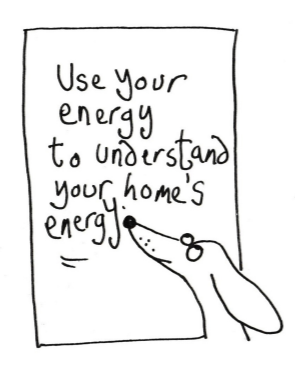 Nuclear: radioactive materials extracted from the ground, such as Uranium, are used to generate electricity in a nuclear reactor but this also produces radioactive waste that must be stored very carefully because it remains dangerous for thousands of years. However, the energy is produced without releasing CO2 into the atmosphere. Nuclear fuel is non-renewable.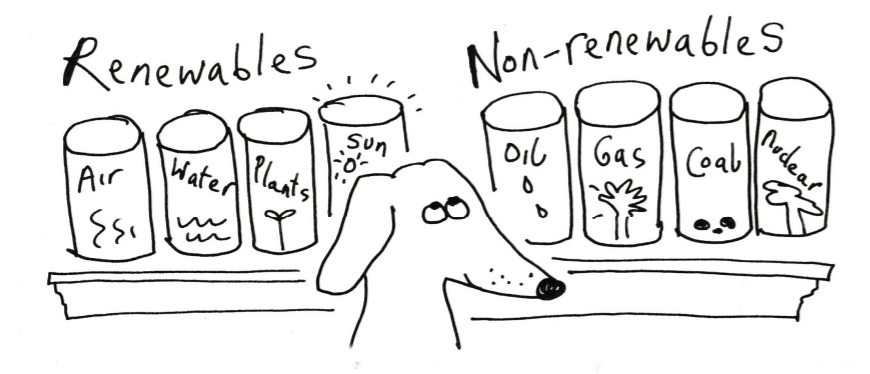 Water, Wind, and Solar are energy renewable sources that use the power of the sun, either directly as heat, or by being converted into electricity. As long as the sun shines, the wind blows and the water moves, they can provide us with energy. Trees and Plants Trees and plants use the sun’s energy to grow, and we can use them as an energy source (Biomass fuels) by burning them. They also use CO 2 to grow and when they are burnt this CO 2 goes back to the air. Sometimes plants (and other things like cattle poo) rot and the gas (methane) is produced, often called Biogas. https://kids.kiddle.co/Biogas The methane is used as a fuel for heating homes, generating electricity or even powering buses. Find out more here! https://www.funkidslive.com/learn/ Geothermal energy comes from the Earth itself. As you drill down into the rocks, they become hotter, sometimes even molten. In Iceland, water coming into contact with hot rocks turns to steam and is used to heat houses. In Bath, this energy is being used to heat the huge cathedral buildings. Heat pumps act like reverse fridges. The pumps extract heat from the air or the ground and use it to warm the house. Electricity powers the system, but if this is produced from 100% renewable sources, a house can have hot water and central heating without needing to burn any fuel.Find out more here! https://www.funkidslive.com/learn/CLIMATE CHANGE The increase of CO2 in the atmosphere is changing our climate and scientists say we must reduce the amount of CO2 by replacing fossil fuels with other energy sources and taking out some of the CO2 by planting trees. Which of the sources you have looked at are renewable? Can you think of any other renewable sources to add to your list? (clue: people power) We want loads of ideas, be as zany and creative as you like, write or draw your ideas below or on an extra piece of paper.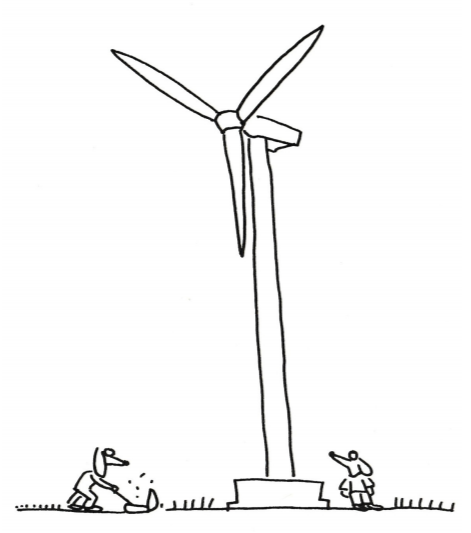 Some homes are good at making and keeping energy, some are leaky and need ways to keep the energy in. Match the beginnings of the sentence to the sentence endings: Solar energy 					are double glazedTurn the light off 				to stop draughts from under doorsMost energy efficient windows 		is renewable energy Use a draught excluder 			when you leave the roomMETER WATCHPlease ask an adult to help you take a meter reading at the same time each day and work out how many units of electricity (kWh) are used in a day. For more information about which items need the most energy see: https://www.ovoenergy.com/guides/energy-guides/what-is-a-kwh-kwand-kwh-explained.html To help you with the next section have a look at this website: https://www.funkidslive.com/learn/smart meters/what-is-a-gas-and-electricity-meterwhere-is-my-gas-or-electricity-meter/ A Smart Meter is provided by your energy supplier. It measures energy, as you use it in the home, both in kWh and cost.Do you have a Smart Meter?				If yes, do you use it to see how you YES		NO					can save money on bills?	YES		NOENERGY WATCHPlease tick each day when these items are used.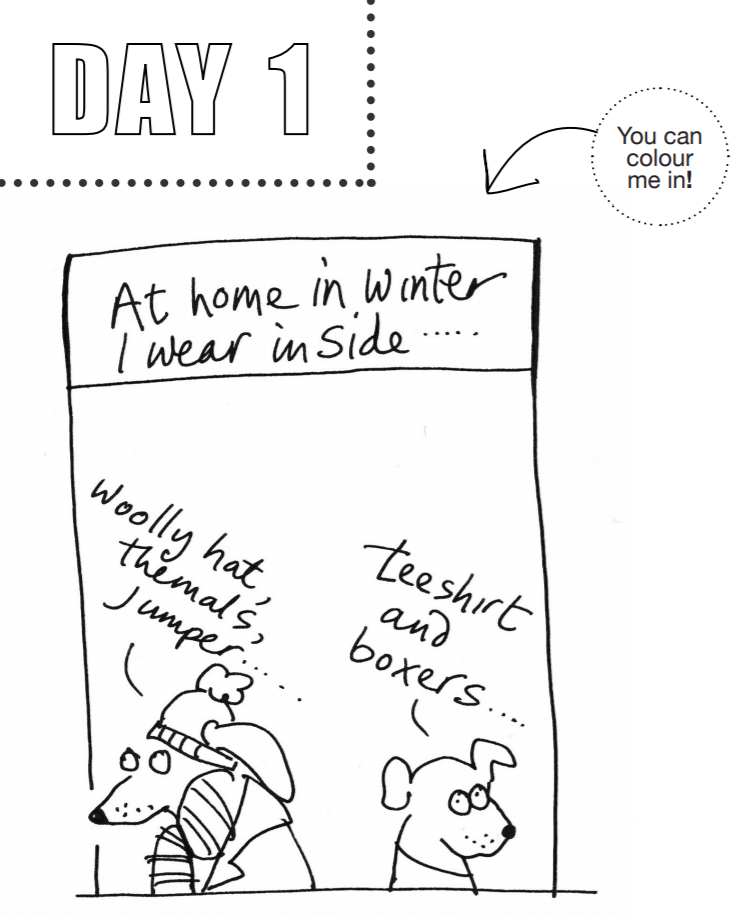 Please describe or draw the clothes that you and your family usually wear indoors in winter.WORD SEARCH: Find the following words.ENERGY	REDUCE	FUEL 		CARBON 	SOLAR	PUMP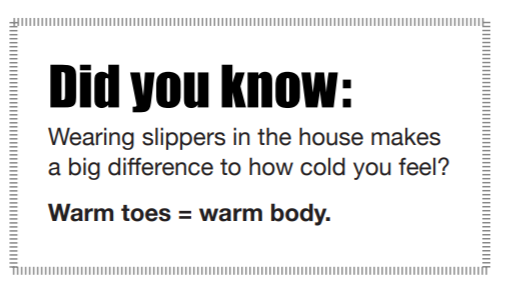 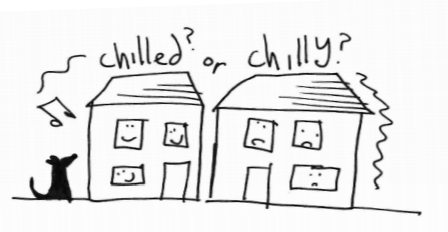 Draw a picture of the outside of your home that shows what it is made of (e.g. brick, wood etc) and what sort of house it is (e.g. bungalow) and say how many bedrooms there are.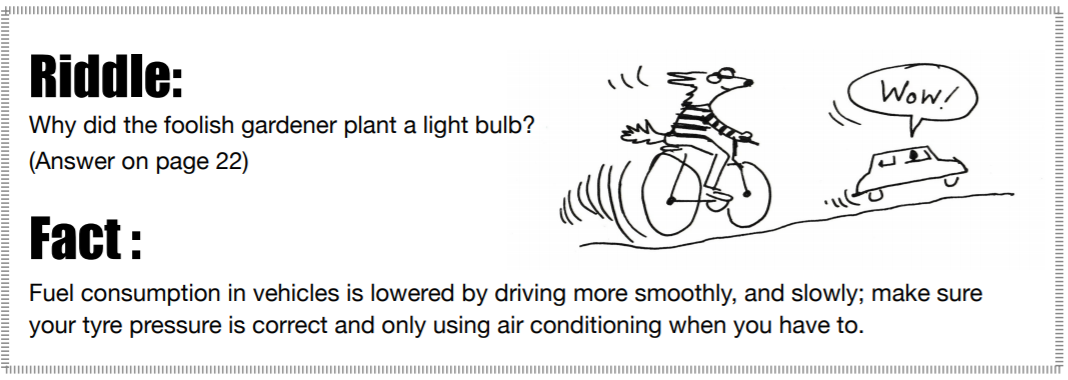 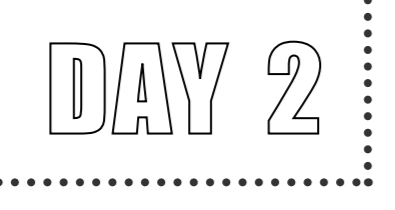 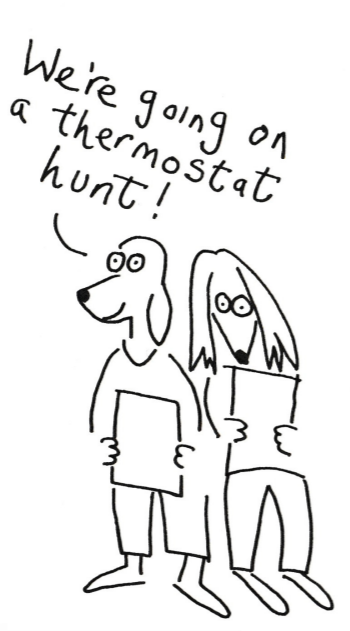 Describe where the thermostat for the central heating is fitted in your house. What temperature is it set at? (Please ask an adult to help. Do not touch the thermostat.)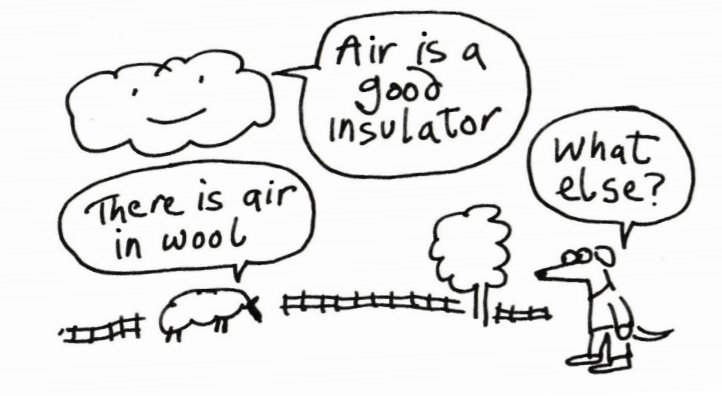 Insulation is a material that helps to keep something warm, or cold. Air is a good insulator so something like wool that traps air is excellent. Imagine going outside without a coat on in winter. https://www.funkidslive.com/learn/curious-kate/curious-facts-insulation/ Some other great ideas for insulation are....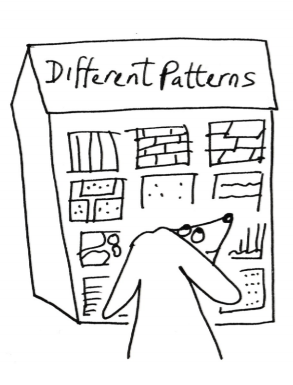 Draw small pictures of the patterns you see on the outside walls and roof of your home. Label your picture to show the materials used. Find out For example if they have insulation in, behind or under them. For example wool, fibre glass, shredded paper and so on. You can use an extra sheet of paper if you need to. 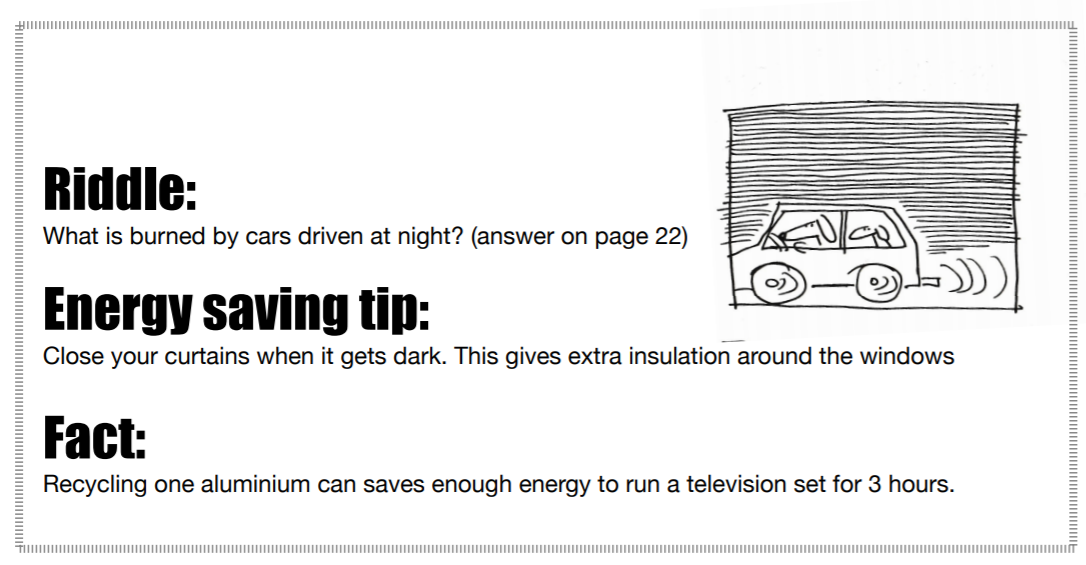 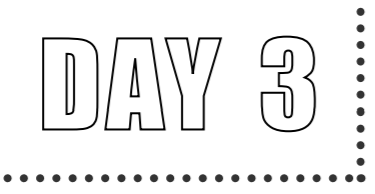 How long do you spend in the shower excluding how long you take to dry yourself? (Do not take any clocks or watches into the shower.) 3 minutes is the recommended time to spend in a shower.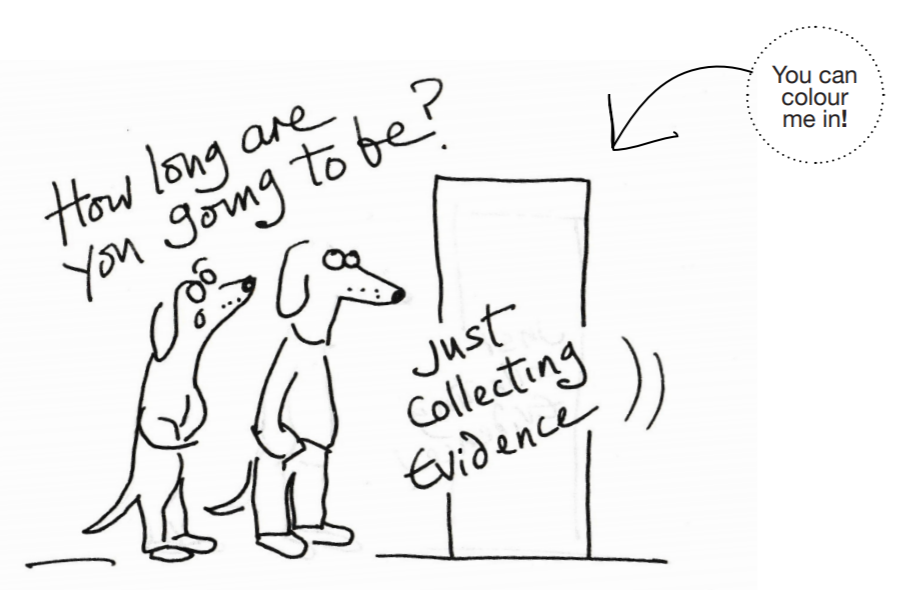 Or if you have a bath measure how deep the water is? Remember heating water takes a lot of energy.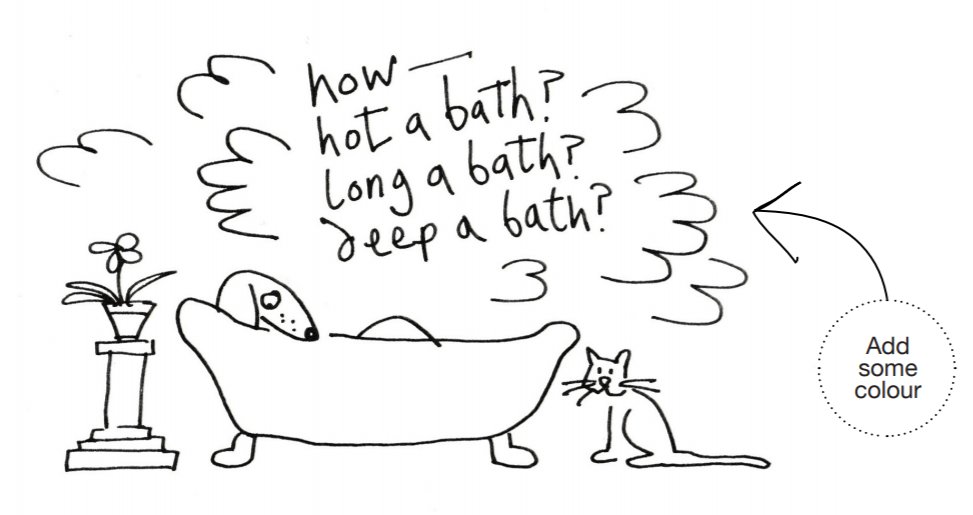 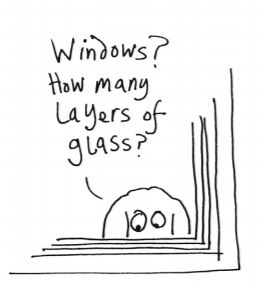 Draw a picture of the types of windows in your home. You can use a ruler. Label how many layers of glass they have and what the frames are made of. (Windows with 2 layers of glass are said to be double glazed, find out what windows with 3 layers of glass are called.) You can use an extra sheet of paper if you need to. Windows with 3 layers of glass are called: ____________________________________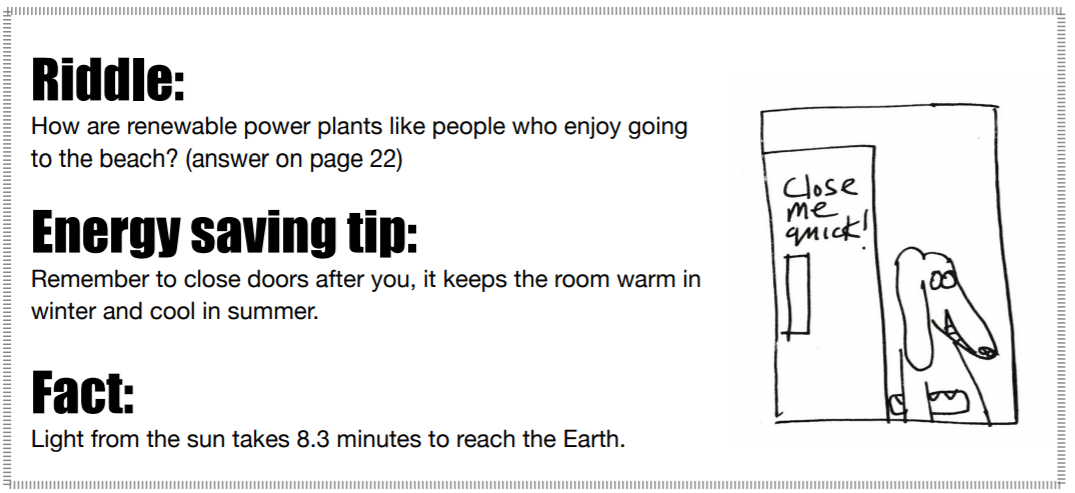 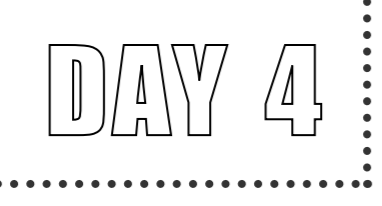 Are there any places in your house where it is always colder even when the heating is on? List where these are and try to work out why that is.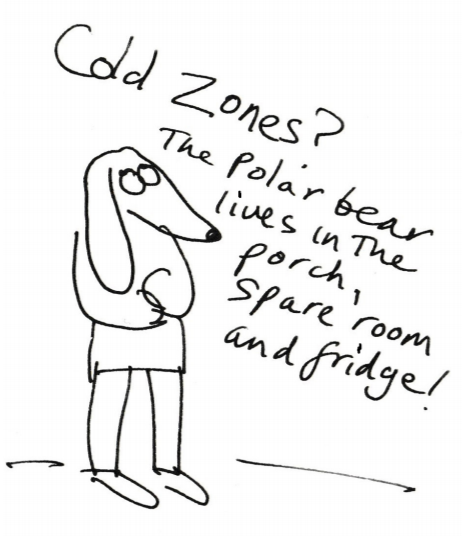 Draw a picture of the main things that make heat to keep your home warm. What type of fuel is used? You can use an extra sheet of paper if you need to.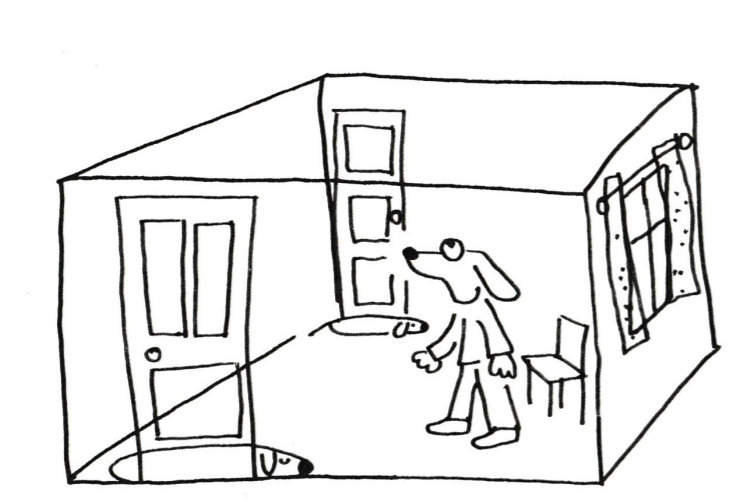 Some homes have rooms heated separately or not at all. Some have central heating where each room has radiators or underfloor heating. Investigate how the rooms below are heated in your home. Some may have more than one way that they are heated. Tick the type of heating for each room below.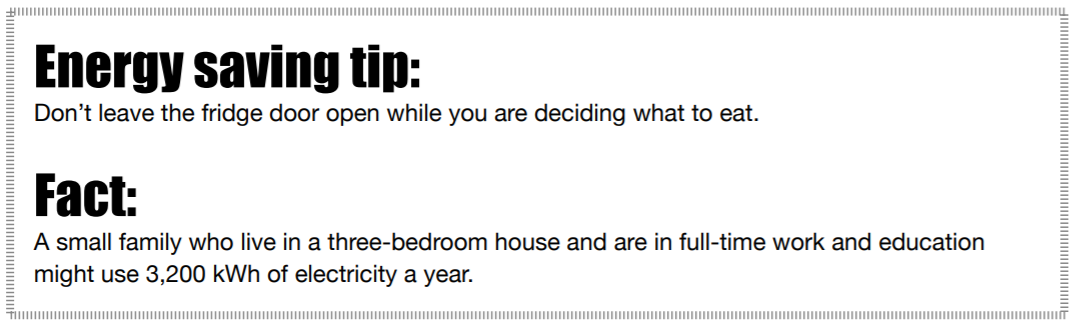 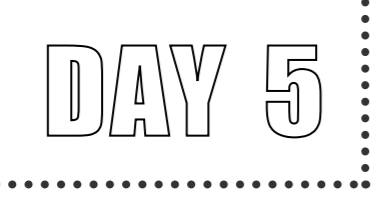 Do you use any items inside or outside your home that are either on timers or use a sensor (these can be motion or light sensors)? Please list the items below and tick whether they are timed. or on a sensor.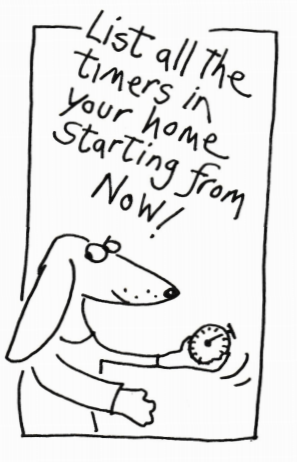 Light bulbs.There are many different types of light bulbs and modern ones are more efficient and use less energy to give us the light we need. Watch this video that explains how the light bulb works. https://www.youtube.com/watch?v=l1Arc_REGEg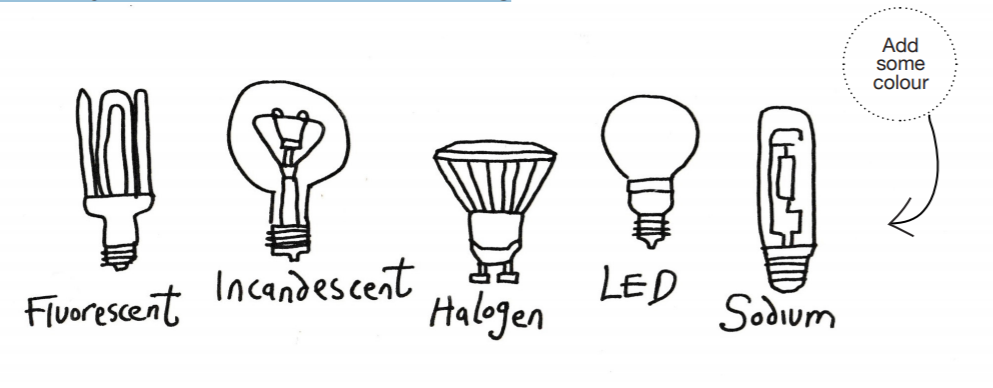 Go around your home and count the number of different types of bulbs you find: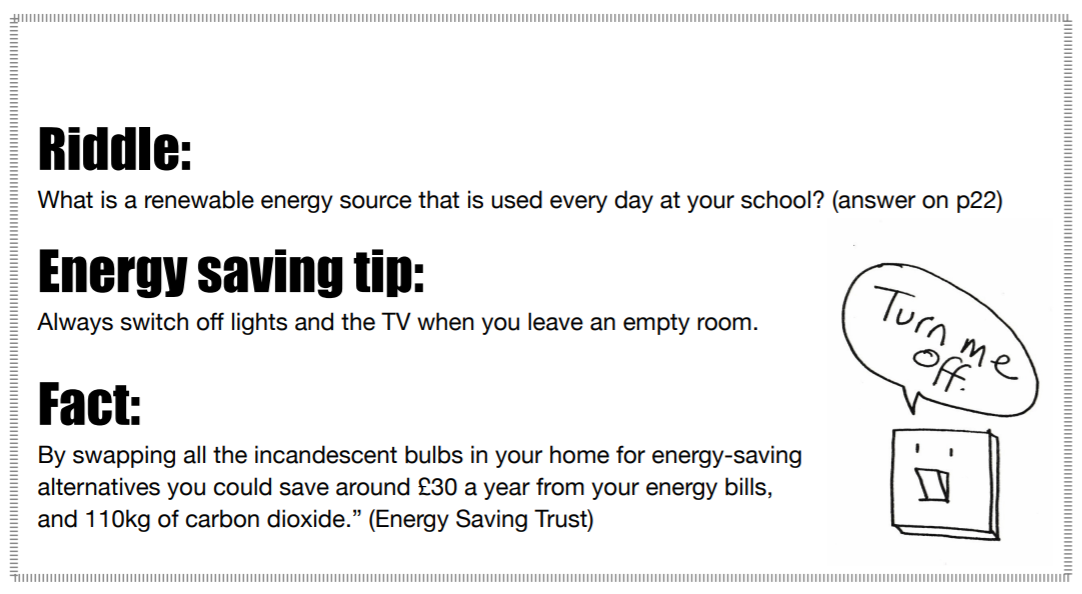 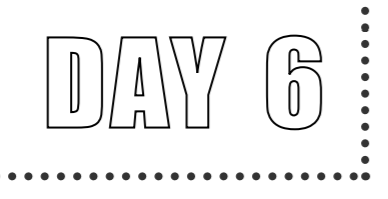 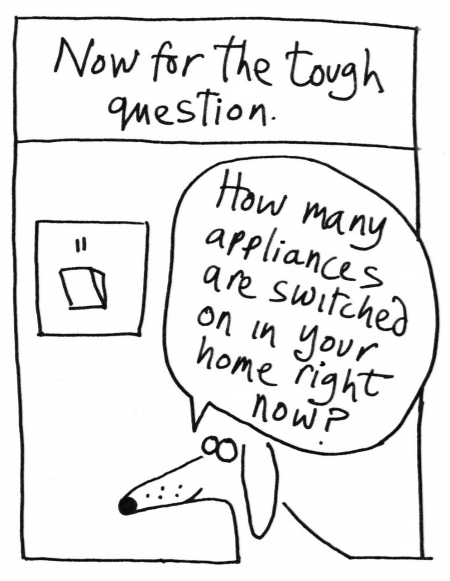 Count how many things using electricity are switched on or are left on standby in your home. Write the number here: ___Count how many items have been left on unnecessarily and could be switched off. (Remember that some items in your home have to be switched on all the time e.g. the deep freezer, so please check if you don’t normally switch something off) Write the number here: ___What could be switched off?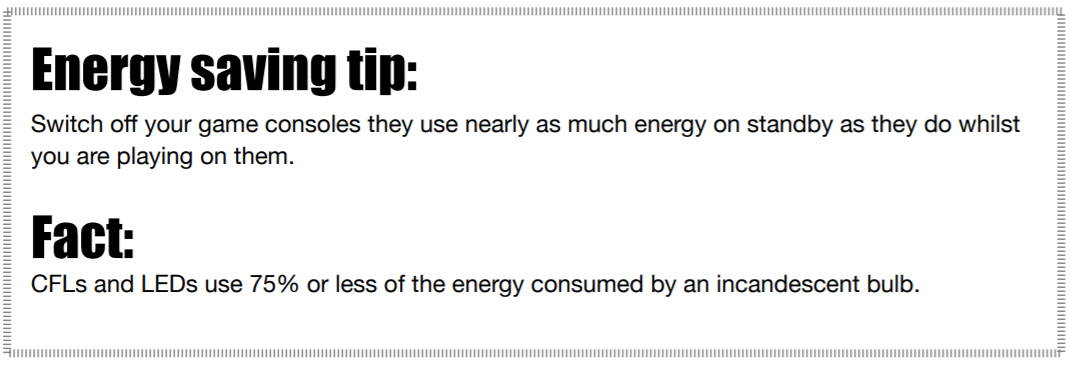 Make a poster for you (and the rest of your family) to pledge what you will do to save energy in your home. (We would love to see pictures of your posters on our website). You could photograph them and send to: info@lightfootenterprises.org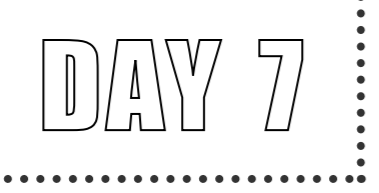 Can you think of any other ideas that would ideally save energy in your home? Please write a list: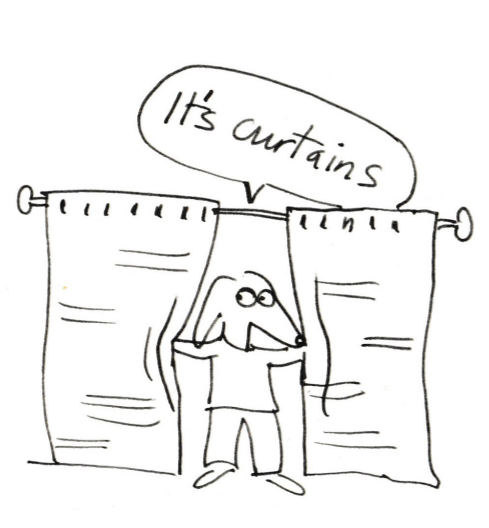 In your list above give yourself a BIG tick if you wrote “keeping out draughts”. A draught from a window, a door, an unused chimney or even from cracks in walls and floorboards can make you feel cold even when the temperature of the room is high. Hunt them down and stop those draughts. There are plenty of internet sites that show you how you can make your own draught excluder. Happy sewing!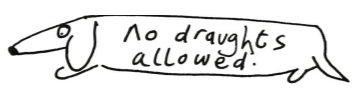 Design your own draught excluder below. NOTE FOR ADULTS - Air bricks/vents help to prevent the build-up of mould as well as carbon monoxide. It can be dangerous to cover them.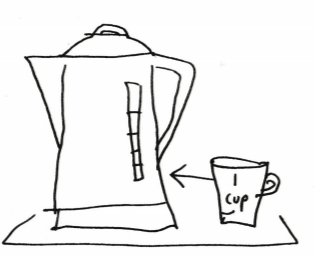 Draw pictures of the things in your home that heat water for you, and your family, to use for washing, cooking, cleaning and so on. 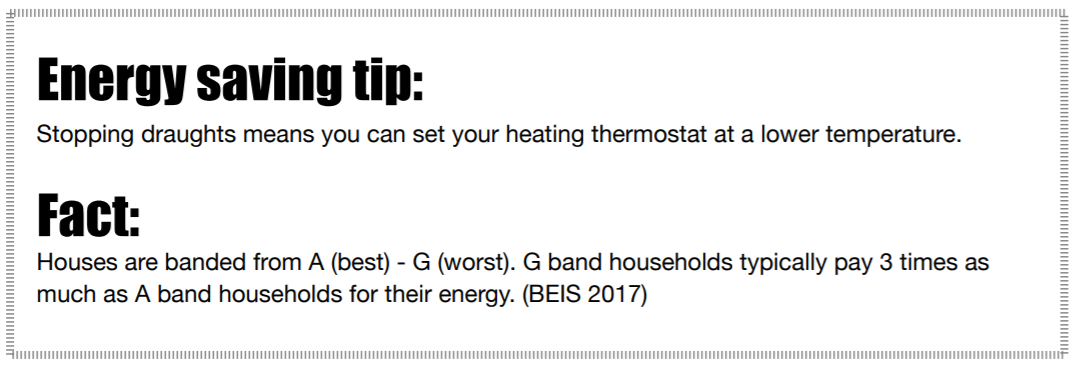 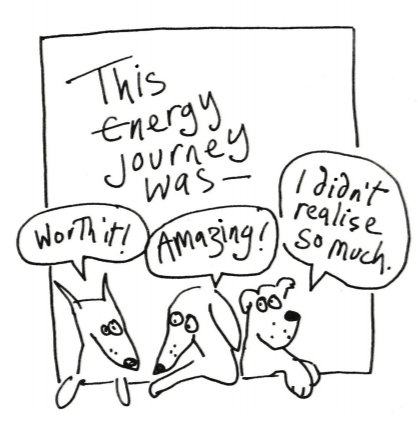 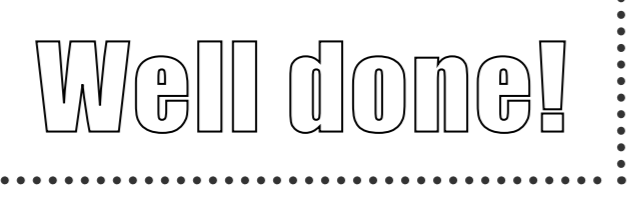 Draw a circle around the number that shows what you think about the following questions: I think it is important to reduce the amount of energy I use: This diary has helped me to understand about energy use in my home: I’ve enjoyed doing this diary: I know more about energy now since I’ve completed this diary: Answers to the riddles: Why did the foolish gardener plant a light bulb? Answer - He wanted to grow a power plant. What is burned by cars driven at night? Answer - Midnight Oil How are renewable power plants like people, who enjoy going to the beach? Answer - They all like Sun, Wind and Water. What is a renewable energy source that is used every day at your school? Answer - Brain power! Source: https://www.eia.gov/kids/ Lots of information, games and puzzles can be found here. More things to find out from here https://jointhepod.org/students/primary Extra useful tips!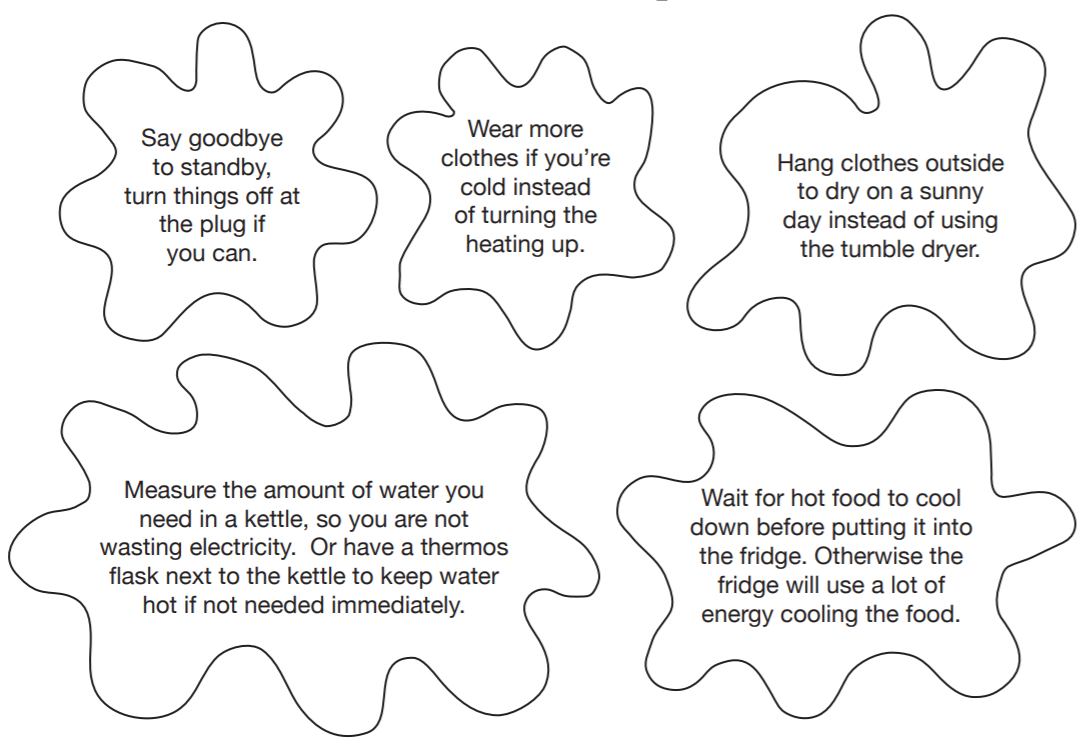 Extra resourcesThere are some great free resources available on the following sites:https://www.twinkl.co.uk/search/energy  https://www.therenewableenergycentre.co.uk/educational-resources/ https://bpes.bp.com/  https://www.stem.org.uk/primary-science https://pstt.org.uk/resources https://www.geography.org.uk/Teaching-resources  https://www.teachitprimary.co.uk/resources/y4/electricity/physical-processes/sources-of-electrical-power/30423    https://se-ed.co.uk/edu/ 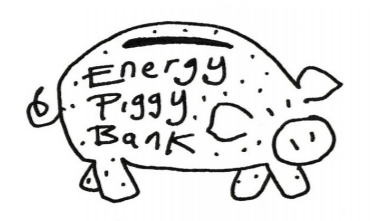 We hope you have enjoyed doing this diary and learning about energy in your home. We would love to see your diary, E-mail: info@lightfootenterprises.org Look at the website for tips to save energy, https://www.lightfootenterprises.org   Lightfoot- Delivering community-based, experience-driven, ecological tools for change.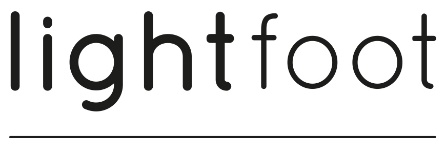 Light Foot Enterprises is a company registered in England and Wales no. 06494228 & is a registered charity no. 1154310 Registered office: 32 The Wintles, Bishops Castle, Shropshire, SY9 5ES © Lightfoot This Energy Diary was originally developed by Amanda Brick, and updated by Alison Weeks and Lorraine Waumsley, on behalf of Lightfoot Enterprises Ltd. Illustrations © Angela Martin. Design Vic Butt 2020Meter ReadingMinusMeter ReadingEqualsUnits of electricity used per day (kWh)Day 2-Day 1=Day 3-Day 2=Day 4-Day 3=Day 5-Day 4=Day 6-Day 5=Day 7-Day 6=Total-Total=ItemDay 1Day 2Day 3Day 4Day 5Day 6Day 7ComputerPrinterTVSatellite/BT/Sky boxDVD/Blu-Ray playerAlexa/Google/ smart deviceGames ConsoleKettleToasterCooker hobOvenMicrowaveDishwasherWashing machineTumble drierIronImmersion heaterFridgeFreezerHair dryerLightsChargersPhoneAnything else to add?RCHRGPEAAAAMCRELLUUBPOOPDOLSUFENERGYRFLEUFRoom heated byLiving RoomKitchenBedroomBathroomUnderfloorRadiatorsNight StorageElectric heaterOpen fireWood stoveNo HeatingOtherItemTimedSensorTypes of lightbulbs most efficient at the topNumberLEDs (Light Emitting Diodes). Tip: look for the dots through the glass.Fluorescent bulbs or tubes. E.g. Small spiral type bulbs are Compact Fluorescent Lights (CFLs) or tube strip lights.Halogen. Tip: there is only one bulbIncandescent. Tip: look out for the wire filament.Sodium (mostly used in sports stadiums and streets, they have an orange glow.) Are your street lights sodium?12345Not important Very important12345Not much Lots12345Not much Lots12345Not much Lots